Cluster Meeting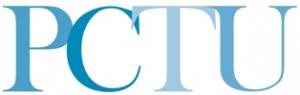 24th November 2014Garrod Building, room 1.30, 12:30-16:30Turner Street, Whitechapel, London E1 2AD12:30 – 14:10: Session 112:30 - Design Effects for Stepped Cluster Studies. Alan Girling, University of Birmingham12:50 - The dog-leg design: a stepped wedge reduced to its essence. Richard Hooper, Queen Mary University of London13:10 - MEpiCluster: a meta-epidemiological study comparing cluster to individually randomized trials. Bruno Giraudeau, CHRU de Tours13:30 - Analysis of cluster randomised cross-over trials with binary outcomes. Katy Morgan, London School of Hygiene and Tropical Medicine13:50 - Comparison of analysis strategies for cluster randomised trials with non-compliance. Clémence Leyrat, CHRU de Tours14:10 Questions and comments14:20 Coffee break14:40 – 16:30: Session 214:40 - Sample size calculations for cluster randomised trials. Clare Rutterford, Queen Mary University of London15:00 - Using multiple imputation for systematic cluster non-response. Karla Diaz-Ordaz, London School of Hygiene and Tropical Medicine15:20 - Doubly robust standard errors for count data in cluster trials. Mike Campbell, University of Sheffield15:40 - Some guidance for choosing covariates in the analysis of cluster randomised trials. Neil Wright, Queen Mary University of London16:00 - Questions and comments